ПРОТОКОЛ №86заседания комиссии по противодействию коррупции в Администрации МО «Поселок Айхал»;23 декабря 2015г. в 14-15 ч.								п. АйхалПрисутствовали: 				Председатель комиссии Карпов В.П. – Глава администрации. Зам. председателя комиссииВозная О.В. – Зам. Главы администрации.Секретарь комиссии Кеся Н.Т. – главный специалист по кадрам и муниципальной службе.Члены комиссии: Домброван С.А. – председатель поселкового Совета;Лукомская В.С. – главный специалист по бухгалтерскому учету и контролю;Ботяева А.И. – ведущий специалист – юрист;Галанова Б.Б. – главный специалист – экономист;Еремина С.В. – ведущий специалист – юрист поселкового Совета.Масленникова Е.Н., и.о. специалиста по связям с общественностью;Повестка дня: О результатах антикоррупционной экспертизы муниципальных нормативных правовых актов за 2015 год.О целевом использовании муниципального имущества, в том числе переданного в аренду, хозяйственное ведение и оперативное управление.О противодействии коррупции при предоставлении земельных участков в аренду и в собственность граждан.Об исполнении Плана мероприятий по противодействию коррупции в Администрации МО «Поселок Айхал» на 2015 г..Слушали: 1.О результатах антикоррупционной экспертизы муниципальных нормативных правовых актов за 2015 год.Информация Ботяевой А.И. – ведущего специалиста – юриста.Решили: Информацию принять к сведению.Специалистам администрации – разработчикам муниципальных нормативных правовых актов своевременно направлять НПА в прокуратуру г. Удачный для получения заключений на предмет отсутствия фактов коррупциогенности в разрабатываемых НПА.Ведущему специалисту по информатизации и связи (Федоренко Е.П.) в срок до 10.02.2016 г. рассмотреть возможность приобретения и установки АРМ «Муниципал» в целях автоматизации процессов ввода, ведения и хранения нормативных правовых актов МО "Поселок Айхал", передачи нормативных правовых актов в Государственный комитет юстиции по РС (Я) и получения результатов экспертиз.Слушали: 2.О целевом использовании муниципального имущества, в том числе переданного в аренду, хозяйственное ведение и оперативное управление.Информация Федоровой О.Д. – специалиста 1 разряда по управлению имуществом.Решили:Информацию принять к сведению. Главному специалисту по управлению имуществом (Шкатова Ж.Ж.) продолжить работу по размещению в СМИ информации о неиспользуемом муниципальном имуществе и возможности передачи его в аренду или безвозмездное пользование. Ведущему специалисту – юристу (Ботяева А.И.) совместно с главным специалистом по управлению имуществом (Шкатова Ж.Ж.), с главным специалистом по земельным отношениям (Заикина В.С.) определить порядок и процедуру заключения договоров аренды имущества с земельным участком в срок до 10.02.2016 г.Слушали: 3.О противодействии коррупции при предоставлении земельных участков в аренду и в собственность граждан.Информация Заикиной В.С. – главного специалиста по земельным отношениям.Решили:Информацию принять к сведению.Главному специалисту по земельным отношениям (Заикина В.С.) продолжить работу в данном направлении.Слушали: 4. Об исполнении Плана мероприятий по противодействию коррупции в Администрации МО «Поселок Айхал» на 2015 г..Информация Кеси Н.Т. – главного специалиста по КиМС.Решили:Информацию принять к сведению.Главному специалисту по КиМС (Кеся Н.Т.) в срок до 20 января 2016 года направить письмо в Айхальское отделение полиции о согласовании кандидатуры представителя АОП для включения в состав комиссии по противодействию коррупции.Председатель комиссии 					В.П. КарповСекретарь комиссии						Н.Т. КесяРоссия Федерацията (Россия)Саха РеспубликатаМииринэй улууhунАйхал бөhүөлэгинМуниципальнай тэриллиитинД Ь А h А Л Т А Т А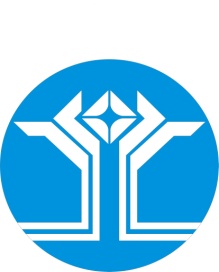 Российская Федерация (Россия)Республика Саха (Якутия)А Д М И Н И С Т Р А Ц И ЯМуниципального образования«Поселок Айхал»Мирнинского района Российская Федерация (Россия)Республика Саха (Якутия)А Д М И Н И С Т Р А Ц И ЯМуниципального образования«Поселок Айхал»Мирнинского района 678190 Республика Саха (Якутия) Мирнинский районп.Айхал, ул.Юбилейная, д. 7аТел. (41136) 6-36-33Факс (41136) 6-32-16e-mail: adm-aykhal@mail.ru678190 Республика Саха (Якутия) Мирнинский районп.Айхал, ул.Юбилейная, д. 7аТел. (41136) 6-36-33Факс (41136) 6-32-16e-mail: adm-aykhal@mail.ruИНН/КПП 1433020337/143301001УФК по Республике Саха (Якутия) (ФКУ МФ РС(Я) по Мирнинскому улусу, МО «Поселок Айхал» ГРКЦ НБ РС (Я) Банка России г.Якутск БИК 049805001 Р/сч 40204810100000000139 л/сч 02092331042